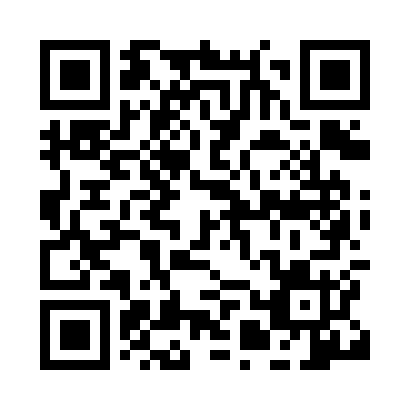 Prayer times for Iwakuni, JapanWed 1 May 2024 - Fri 31 May 2024High Latitude Method: NonePrayer Calculation Method: Muslim World LeagueAsar Calculation Method: ShafiPrayer times provided by https://www.salahtimes.comDateDayFajrSunriseDhuhrAsrMaghribIsha1Wed3:495:2212:083:516:558:222Thu3:485:2112:083:516:568:233Fri3:475:2012:083:516:578:244Sat3:455:1912:083:516:588:255Sun3:445:1812:083:516:588:266Mon3:435:1712:083:516:598:287Tue3:415:1612:083:527:008:298Wed3:405:1512:083:527:018:309Thu3:395:1412:083:527:018:3110Fri3:385:1312:083:527:028:3211Sat3:375:1212:083:527:038:3312Sun3:355:1212:083:527:048:3413Mon3:345:1112:073:527:058:3514Tue3:335:1012:073:527:058:3615Wed3:325:0912:083:527:068:3716Thu3:315:0912:083:527:078:3817Fri3:305:0812:083:527:088:3918Sat3:295:0712:083:537:088:4019Sun3:285:0712:083:537:098:4120Mon3:275:0612:083:537:108:4221Tue3:265:0512:083:537:108:4322Wed3:255:0512:083:537:118:4423Thu3:245:0412:083:537:128:4524Fri3:245:0412:083:537:138:4625Sat3:235:0312:083:537:138:4726Sun3:225:0312:083:547:148:4827Mon3:215:0212:083:547:158:4928Tue3:215:0212:083:547:158:5029Wed3:205:0212:093:547:168:5130Thu3:195:0112:093:547:168:5231Fri3:195:0112:093:547:178:53